Grand Défi Energie et Eau 2021,ouverture des inscriptions début septembre !Agir ensemble au quotidien ? au niveau local ? relever un défi à la fois énergétique et climatique ? C’est justement ce que propose le Grand Défi Energie et Eau 2021 lancé par l’Agence Locale de l’Énergie et du Climat du Pays de Rennes (ALEC) avec l’ensemble de ses partenaires. Pour cette nouvelle édition, qui aura lieu du 29 novembre au 12 décembre 2021, 15 communes motivées recrutent des habitants, les inscriptions sont ouvertes jusqu’au 31 octobre !Un défi ludique et convivial pour tous !Le Grand Défi Énergie et Eau est un défi collectif et convivial entre communes, habitants, commerçants du Pays de Rennes, qui consiste à réaliser, en équipe, le maximum d’économies d’énergie et d’eau en modifiant tout simplement quelques gestes du quotidien et en suivant ses consommations en ligne pour mieux les comprendre.Habitants, rejoignez une équipe !Faire des économies, réduire ses factures d’énergies et d’eau, apprendre en s’amusant, prendre soin de l’environnement, agir collectivement pour la transition énergétique, les raisons peuvent être nombreuses pour avoir envie d’agir et se lancer dans le Grand Défi Energie et Eau. Et plus nous serons nombreux, plus les économies d’énergies et d’eau seront importantes : une bonne nouvelle pour la planète ! Alors, seul, en famille, entre amis, rejoignez l’équipe de votre commune ! La participation au défi ne nécessite pas d’investissement particulier, tout ce qu’il vous faut c’est une bonne dose de motivation ! L’inscription se fait en quelques clics, de septembre à fin octobre, sur www.alec.org/gdee. A noter : il faut être équipé d’un compteur Linky.Des animations pour apprendre en s’amusant Des animations ludiques inter-communales et des temps d’échanges sont prévus avant et pendant le défi pour tous les participants. Une bonne occasion de découvrir les gestes simples à mettre en œuvre pour réduire ses consommations d’énergie et d’eau : éteindre les veilles inutiles, installer un mousseur, baisser la température...Les ambassadeurs des bâtiments communaux bénéficieront d’une formation et les commerçants d’une visite et d’un diagnostic personnalisé, les animateurs ont donc tout prévu pour faire le plein de bons conseils.*les week-ends des 13/14 et 20/21 novembre, programme et horaires à confirmer.Des résultats significatifs L’an dernier, Brécé a remporté le prix de l’équipe la plus économe avec 24,4 % d’économies réalisées. Le Rheu est arrivée à la seconde place avec 21,1 % d’économies réalisées et Vern-sur-Seiche à la 3e place avec 14,8 % d’économies réalisées. Les familles de Brécé grâce aux 17 % d’économies réalisées, la Boulangerie de Saint-Armel avec 29,8 % et les bâtiments publics de Cintré avec 28,8 % d’économies ont aussi été récompensés ! Les économies d’eau ont aussi été au programme avec 63 223 litres d’eau économisés au total soit 365 bains (environ 170 L), mention spéciale pour Laillé qui a diminué ses consommations de 23,1 %.Relevons le défi de faire aussi bien ou encore mieux cette année !Pour plus d’informations, pour poser vos questions, contactez l’ALEC du Pays de Rennes :Par mail : grand-defi-energie-eau@alec-rennes.org Sur Facebook : www.facebook.com/groups/gdee2021Sur note site internet : www.alec-rennes.org/gdeeContacts presse :	 Stéphanie VETIER (chargée du projet et responsable communication) – stephanie.vetier@alec-rennes.org - 02 56 85 66 23Ronan JOUVE (chargé de projet) – ronan.jouve@alec-rennes.org – 02 99 35 83 53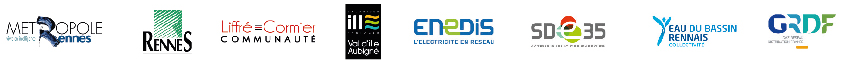 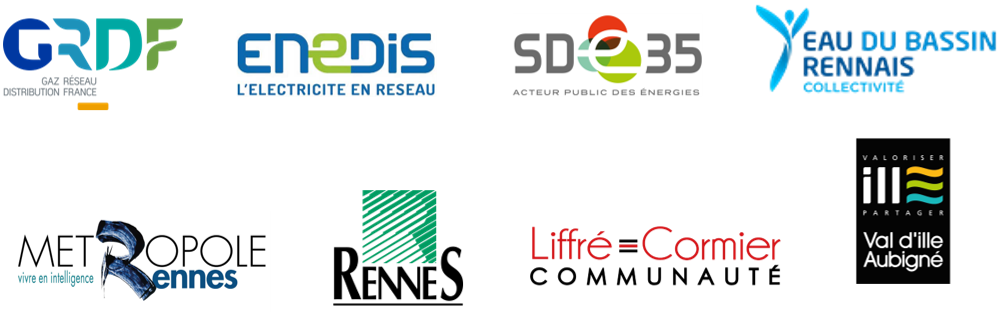 